生物创新之光第一次团日活动顺利召开为深入学习宣传贯彻习近平总书记“七一”重要讲话精神，号召广大青年把个人的理想追求融入党和国家事业之中，11月1日，生物创新之光在37栋一楼阶梯教室召开第一次团日活动。本次活动由副会长董启蒙主持，各部门部长，副部长积极参加。活动伊始，董启蒙由改革开放一路的艰辛历程引出改革开放的原因及内容，社团成员在了解之后，纷纷感叹于伟大祖国的飞速发展，并表示作为新时代中国年轻人，我们要不负重任，担任历史使命，贡献青春力量。接着，活动进入“请党放心，强国有我”的主题，董启蒙带领大家观看了我校优秀党员朱世群老师生前伟大事迹视频，并倡导我们要向朱世群学习，为建设祖国的事业添砖加瓦。最后，大家观看了《觉醒年代》中对于鲁迅先生的小说《药》的情节，展现了当时中国民众的各种精神面貌，大家观看时不禁痛心于当时人们的精神状态，并感慨自己何其荣幸生于当今繁荣昌盛，富强文明的祖国。至此，本次团日活动圆满结束。此次团日活动深入学习宣传贯彻习近平总书记“七一”重要讲话精神，宣扬爱国主义精神，激发社团各成员的爱国爱校之情，并加强对大学生的爱国主义教育，从而提高我社团员的思想道德修养，增进相互了解，营造和谐、友爱、创新的氛围。（生物创新之光宣传部 张俊婷）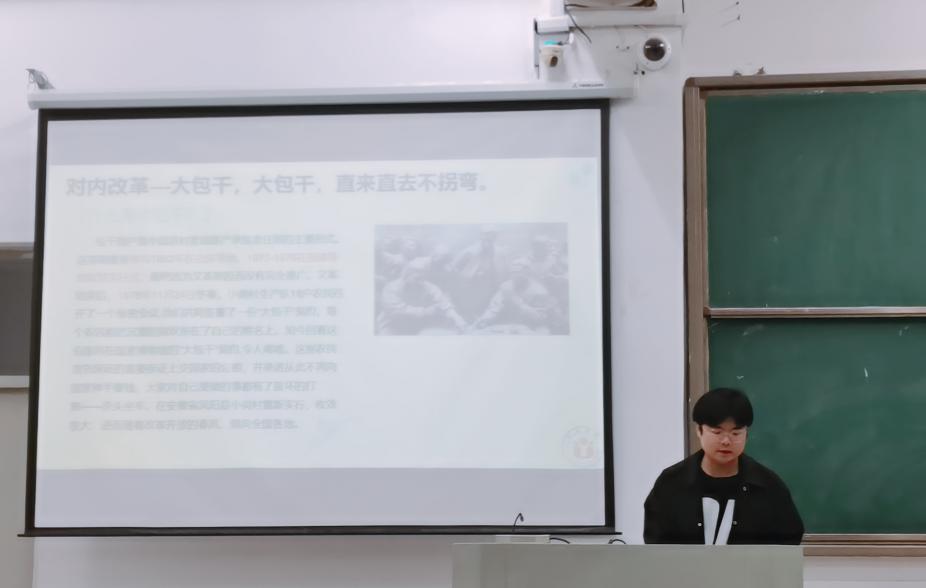 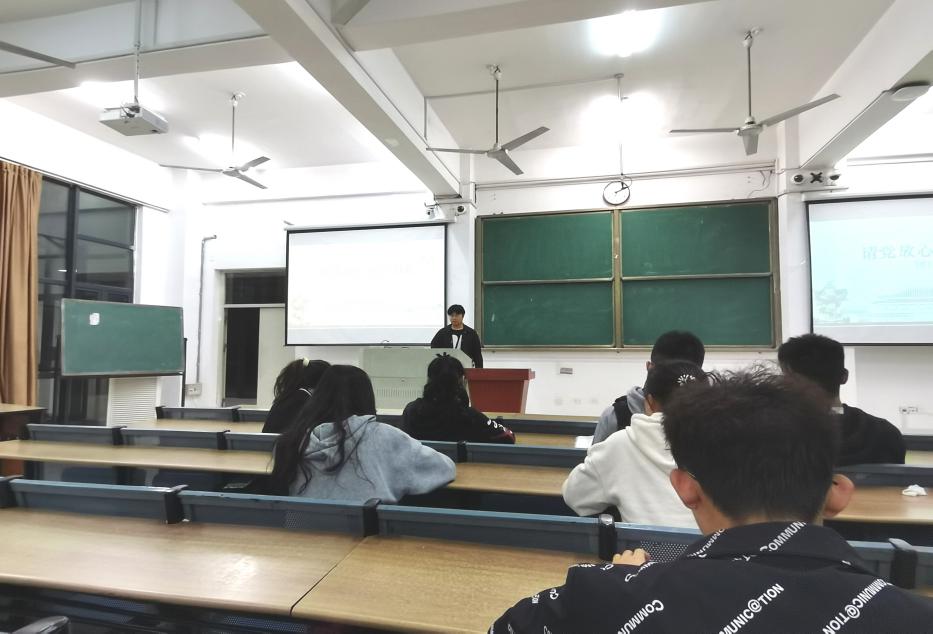 